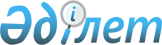 О внесении изменений в постановление Правительства Республики Казахстан от 25 декабря 2003 года № 1316
					
			Утративший силу
			
			
		
					Постановление Правительства Республики Казахстан от 7 июня 2010 года № 525. Утратило силу постановлением Правительства Республики Казахстан от 13 декабря 2010 года № 1345

      Сноска. Утратило силу постановлением Правительства РК от 13.12.2010 № 1345.      Правительство Республики Казахстан ПОСТАНОВЛЯЕТ:



      1. Внести в постановление Правительства Республики Казахстан от 25 декабря 2003 года № 1316 "Об образовании Комиссии по вопросам координации работы по профилактике и противодействию наркомании и наркобизнесу" (САПП Республики Казахстан, 2003 г., № 48, ст. 546) следующие изменения:



      в приложении к указанному постановлению:



      ввести в состав Комиссии по вопросам координации работы по профилактике и противодействию наркомании и наркобизнесу:

Джигитекова                - первого заместителя Председателя

Нуржана Рахметхановича       Комитета национальной безопасности

                             Республики Казахстан (по согласованию),Каирбекову                 - вице-министра здравоохранения

Салидат Зекеновну            Республики Казахстан,Сарыбекова                 - вице-министра образования и науки

Махметгали Нургалиевича      Республики Казахстан,Оразова                    - вице-министра связи и информации

Нурая Нургожаевича           Республики Казахстан,Канагатова                 - председателя Комитета по спорту

Ильсияра Баймухамедовича     Министерства туризма и спорта

                             Республики Казахстан,Шабакбаева                 - заместителя председателя Комитета

Марата Несипбековича         уголовно-исполнительной системы

                             Министерства юстиции Республики

                             Казахстан;

      в строке:

"Телебаев                  - вице-министр культуры и информации

Газиз Турысбекович           Республики Казахстан"



      слова "и информации" исключить;



      вывести из указанного состава: Билисбекова Нургали Даулетбековича, Вощенкову Тамару Анатольевну, Иванову Наталью Николаевну, Куанганова Фархада Шаймуратовича, Кульназарова Анатолия Кожекеновича, Лырчикова Михаила Васильевича.



      2. Настоящее постановление вводится в действие со дня подписания.      Премьер-Министр

      Республики Казахстан                       К. Масимов
					© 2012. РГП на ПХВ «Институт законодательства и правовой информации Республики Казахстан» Министерства юстиции Республики Казахстан
				